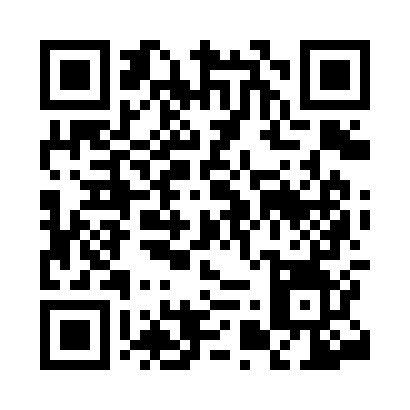 Prayer times for Trieste, Friuli-Venezia Giulia, ItalyWed 1 May 2024 - Fri 31 May 2024High Latitude Method: Angle Based RulePrayer Calculation Method: Muslim World LeagueAsar Calculation Method: HanafiPrayer times provided by https://www.salahtimes.comDateDayFajrSunriseDhuhrAsrMaghribIsha1Wed3:525:521:026:038:1210:042Thu3:505:511:026:048:1410:063Fri3:485:491:026:048:1510:084Sat3:455:481:026:058:1610:105Sun3:435:461:016:068:1710:126Mon3:415:451:016:078:1910:147Tue3:395:431:016:078:2010:168Wed3:375:421:016:088:2110:189Thu3:345:411:016:098:2210:2010Fri3:325:391:016:098:2410:2211Sat3:305:381:016:108:2510:2412Sun3:285:371:016:118:2610:2613Mon3:265:361:016:128:2710:2814Tue3:235:351:016:128:2810:3015Wed3:215:331:016:138:3010:3216Thu3:195:321:016:148:3110:3417Fri3:175:311:016:148:3210:3618Sat3:155:301:016:158:3310:3819Sun3:135:291:016:168:3410:4020Mon3:115:281:016:168:3510:4221Tue3:095:271:016:178:3610:4422Wed3:075:261:026:188:3710:4623Thu3:055:251:026:188:3810:4824Fri3:035:241:026:198:3910:5025Sat3:025:241:026:198:4010:5226Sun3:005:231:026:208:4110:5427Mon2:585:221:026:218:4210:5528Tue2:565:211:026:218:4310:5729Wed2:555:211:026:228:4410:5930Thu2:535:201:026:228:4511:0131Fri2:515:191:036:238:4611:02